Publicado en Madrid el 29/09/2021 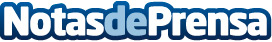 Patricio Rubel Rubinstein propone un nuevo método de aprendizaje con 'Pancho el pulgón de mar'El escritor da un salto al mundo digital de la mano de este cuento que ayudará a los más pequeños a aprender a leer mediante la música y la enseñanza del lenguaje de una manera divertida y amenaDatos de contacto:Editorial TregolamServicios editoriales918 675 960Nota de prensa publicada en: https://www.notasdeprensa.es/patricio-rubel-rubinstein-propone-un-nuevo Categorias: Música Educación Literatura Infantil http://www.notasdeprensa.es